РЕШЕНИЕ  26.07. 2018                                                                                      № 95Об утверждении Порядка ведения реестра территориального общественного самоуправления в МО Заглядинский сельсовет Асекеевского района Оренбургской области               В соответствии с решением  Совета депутатов муниципального образования Заглядинский сельсовет от 26.07.2018 № 93 «Об утверждении Положения о территориальном общественном самоуправлении в муниципальном образовании Заглядинский сельсовет», на основании Устава муниципального образования Заглядинский сельсовет, Совета депутатов муниципального образования Заглядинский сельсовет  РЕШИЛ:           1. Утвердить Порядок ведения Реестра территориального общественного самоуправления в муниципальном образовании Заглядинский сельсовет согласно приложению.           2. Настоящее решение вступает в силу после его подписания и подлежит обнародованию на официальном сайте администрации муниципального образования Заглядинский сельсовет          3. Контроль за исполнением решения оставляю за собойГлава - председатель Совета депутатов   муниципального образованияЗаглядинский сельсовет 	    Э.Н.ГарейшинПриложениек решению Совета депутатовмуниципального образованияЗаглядинский сельсовет от ПОРЯДОКВЕДЕНИЯ РЕЕСТРА ТЕРРИТОРИАЛЬНОГО ОБЩЕСТВЕННОГОСАМОУПРАВЛЕНИЯ В МУНИЦИПАЛЬНОМ ОБРАЗОВАНИИЗАГЛЯДИНСКИЙ СЕЛЬСОВЕТ
            1. Настоящий Порядок разработан в соответствии с Положением о территориальном общественном самоуправлении в муниципальном образовании Заглядинский сельсовет  , утвержденным решением от 26.07.2018 № 93 «Об утверждении Положения о территориальном общественном самоуправлении в муниципальном образовании Заглядинский сельсовет» (далее - Положение) и определяет процедуру ведения Реестра территориального общественного самоуправления в муниципальном образовании Заглядинский сельсовет (далее – Реестр) в администрации муниципального образования Заглядинский сельсовет.            2. Реестр уставов ведётся в целях учёта количественного и качественного состава ТОС, формирования информационной базы, необходимой для развития ТОС на территории муниципального образования Заглядинский сельсовет.            3. Реестр ведется  администрацией муниципального образования Заглядинский сельсовет на бумажном носителе в виде журнала по форме согласно приложению к настоящему Порядку путем внесения сведений, указанных в пункте 5 настоящего Порядка. Журнал нумеруется и прошивается. На оборотной стороне последнего листа журнала указывается количество пронумерованных и прошитых листов, проставляются подпись специалиста уполномоченного органа, ответственного за ведение Реестра, (далее - ответственный специалист) и печать Администрации муниципального образования Заглядинский сельсовет. На оборотной стороне последнего листа журнала дополнительно указываются последний порядковый номер записи в Реестре и дата окончания ведения журнала (дата внесения последней реестровой записи). Данные записи удостоверяются подписью ответственного специалиста. В новом журнале нумерация реестровых записей продолжается. Оконченные делопроизводством журналы хранятся в архиве Администрации муниципального образования Заглядинский сельсовет.          4. В случае несоответствия между сведениями, включёнными в записи реестра на электронном носителе, и сведениями, содержащимися в документах, на основании которых внесены такие записи, приоритет имеют сведения, содержащиеся в указанных документах.         5. Реестровая запись содержит следующие сведения:- номер реестровой записи;- дата внесения записи;- наименование ТОС;- границы ТОС;- дата проведения учредительного собрания (конференции) граждан;- дата регистрации устава ТОС, изменений и дополнений в устав ТОС;- реквизиты соответствующих решений (постановлений) об установлении границ ТОСов;- фамилия, имя, отчество руководителей органов ТОС, контактные телефоны;- структура органов ТОС;- адрес (местонахождение) ТОС.           6. В случае изменения содержащихся в реестре уставов ТОС сведений ранее внесённые сведения сохраняются.           7. Сведения о ТОС вносятся в Реестр ответственным специалистом, на основании документов, представленных для регистрации устава ТОС, постановления администрации муниципального образования о регистрации устава ТОС, в течение 10 рабочих дней со дня регистрации устава ТОС.          8. При выявлении ошибочности сведений, внесенных в Реестр, ответственным специалистом:заносится в журнал новая реестровая запись, содержащая точные сведения;ошибочная реестровая запись зачеркивается таким образом, чтобы зачеркнутый текст сохранился, при этом в графе «Примечания» Реестра указывается номер реестровой записи, в которой указаны точные сведения. После слов «исправленному верить» указываются фамилия, инициалы ответственного специалиста, внесшего исправление, дата внесения исправлений и ставится подпись ответственного исполнителя.           9. В случае ликвидации территориального общественного самоуправления, являющегося юридическим лицом, прекращение деятельности территориального общественного самоуправления, не являющегося юридическим лицом, на основании решения собрания (конференции) граждан о самороспуске, фактического прекращения деятельности ТОС в других случаях, предусмотренных действующим законодательством, в реестр уставов ТОС вносится запись о прекращении деятельности ТОС.         10. Содержащиеся в Реестре сведения о регистрации ТОС предоставляются бесплатно по запросу на имя главы администрации  в виде выписки из Реестра или справки об отсутствии запрашиваемой информации, оформленной в виде ответа на письменный запрос.         11. Срок предоставления запрашиваемых сведений не более 30 дней со дня регистрации запроса.        12. Запрос регистрируется в журнале, который ведётся на бумажном носителе.В журнал вносятся следующие сведения:- дата поступления запроса;- об авторе запроса: для физического лица – фамилия, имя, отчество и почтовый адрес, для юридического лица, органа государственной власти и местного самоуправления – его наименование и почтовый адрес;- о запросе: сведения, за которыми обратился заявитель;- дата и номер ответа.                                                                                                                    Приложение к Порядку ведения реестра ТОСРЕЕСТРТЕРРИТОРИАЛЬНОГО ОБЩЕСТВЕННОГО САМОУПРАВЛЕНИЯВ МУНИЦИПАЛЬНОМ ОБРАЗОВАНИИ _______________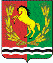 СОВЕТ     ДЕПУТАТОВМУНИЦИПАЛЬНОГО   ОБРАЗОВАНИЯ    ЗАГЛЯДИНСКИЙ СЕЛЬСОВЕТАСЕКЕЕВСКОГО РАЙОНА    ОРЕНБУРГСКОЙ ОБЛАСТИ№ п.п.Дата внесения записи о территориальном общественном самоуправлении (далее ТОС)Дата и номер постановления администрации МО _______ сельсовет о регистрации Устава ТОС (о внесении дополнений и изменений в Устав ТОС)Информация о наличии у ТОС статуса юридического лицаНаименование ТОС (в случае регистрации ТОС в качестве юридического лица – полное и сокращенное наименование ТОС)Место нахождения ТОСОписание границ территории, на которой действует ТОСФИО, паспортные данные лица, имеющего право действовать без доверенности от лица ТОССведения о прекращении деятельности ТОС (в т.ч. дата и номер постановления администрации МО _______ сельсовет)Примечания12345678910